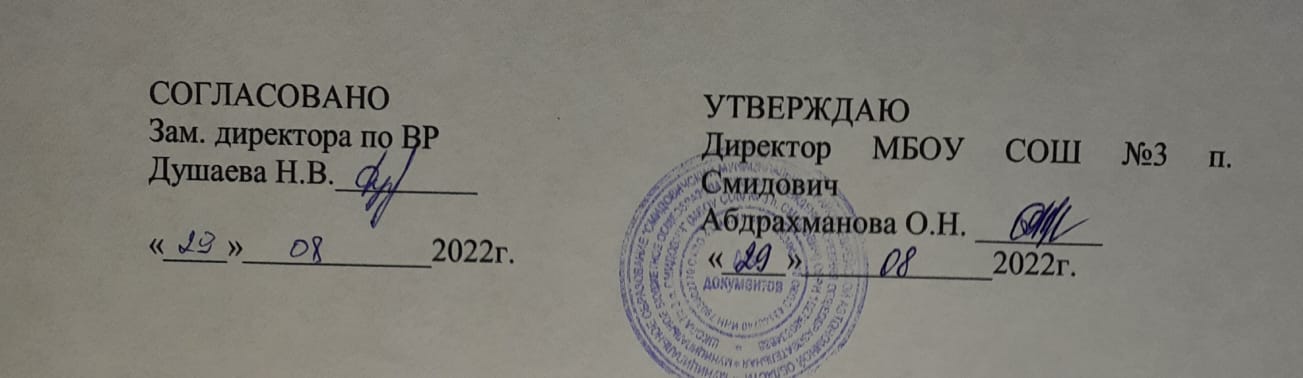 ПОЛОЖЕНИЕо школьном спортивном клубе “Старт”МБОУ «Средняя общеобразовательная школа № 3 п. Смидович»1. Общие положения            Школьный спортивный клуб (ШСК) - общественная организация учителей, родителей и учащихся, способствующая развитию физической культуры,спорта и туризма в школе.            Школьный спортивный клуб создается с целью: вовлечения обучающихся в занятия физической культурой и спортом, развития и популяризации школьного спорта, организации и проведения спортивно-массовой работы в образовательном учреждении во внеурочное время.             Общее руководство клубом осуществляется Советом клуба.Школьный спортивный клуб может иметь название, свой флаг, эмблему и cпортивную форму.Задачи ШСК:вовлечение обучающихся в систематические занятия физическойкультурой и спортом, формирование у них мотивации и устойчивого интереса к укреплению здоровья.укрепление здоровья и физическое совершенствование учащихся на основе систематически организованных внеклассных спортивно- оздоровительных занятий	для детей, учителей, родителейорганизация участие в спортивных соревнованиях различного уровня среди образовательных организацийразвитие волонтерского движения по пропаганде здорового образа жизни.организация спортивно-массовой работы с учениками, имеющими отклонения в состоянии здоровья, ограниченные возможности здоровья.закрепление и совершенствование умений и навыков, полученных на уроках физической культуры, формирование жизненно необходимых физических качеств;воспитание общественной активности и трудолюбия, творчества и организаторских способностей;профилактика таких асоциальных проявлений в детской и подростковой среде как наркомания, курение, алкоголизм, сексуальная распущенность, выработка потребности в здоровом образе жизни.Функции ШСКОсновными функциями школьного спортивного клуба являются:организация и проведение спортивных, физкультурных и оздоровительных мероприятий в школевоспитание физических и морально-волевых качеств, укрепление здоровья учащихся, социальной активности обучающихся ипедагогических работников, посредством занятий физической культурой и спортом.проведение работы по физической реабилитации учащихся, имеющих отклонение в состоянии здоровья, ограниченные возможности здоровья, привлечение их к участию и проведению массовых физкультурно- оздоровительных и спортивных мероприятийформирование команд по различным видам спорта и обеспечение их участия в соревнованиях разного уровня.пропаганда основных идей физической культуры, спорта, здорового образа жизни.поощрение учащихся, добившихся высоких показателей в физкультурно - спортивной работе.информирование учащихся о проводимых спортивных, физкультурных и оздоровительных мероприятиях в школе через печатный органученического самоуправления газету «ЛАД»Организация работы спортивного клуба.              Общее руководство деятельностью спортивно-туристического клуба “Старт” МБОУ « Средняя общеобразовательная школа № 3 п. Смидович» осуществляет Совет спортивного клуба. Непосредственное организационное и методическое руководство осуществляет председатель Совета спортивного клуба, учитель физкультуры Филиппова Е.А.            Руководство работой в классах осуществляют физкультурные организаторы, избираемые на учебный год.           Спортивный клуб ежегодно на своем собрании избирает Совет из 7-10человек, который непосредственно руководит его работой. Между членамиСовета распределяются обязанности по руководству комиссиями: спортивно- массовой работы, организационно-методической работы, пропагандефизической культуры и спорта, подготовке общественных инструкторов и судей и др. Спортивный клуб осуществляет свою деятельность в течении всего учебного года, включая каникулы, в соответствии с расписанием занятий.Права Совета спортивного клуба.Совет имеет право:принимать учащихся в состав клуба и исключать из него;представлять списки активистов, физкультурников и спортсменов для поощрения и награждения администрацией школыучаствовать в составлении плана работы республики «Альтаир» по организации физкультурно - оздоровительной и спортивной деятельности.Обязанности членов спортивного клуба.Член спортивно-туристического клуба «Старт» обязан:посещать спортивные секции по избранному виду спорта;принимать активное участие в спортивных и физкультурно- оздоровительных мероприятияхсоблюдать рекомендации врача по вопросам самоконтроля и соблюде- ния правил личной гигиены;ежегодно сдавать нормативы по физической культуре;способствовать укреплению материально-спортивной базы школы,бережно относиться к имуществу спортклуба и спортивному инвентарю.Учет и отчетностьВ спортивно-туристическом клубе «Старт»ведется следующая документация:календарь спортивно-массовых мероприятий на учебный год;журнал учета занятий в спортивных секциях и группах;программы, учебные планы, расписание занятий спортивных секций;положение о проводимых соревнованиях.